Bölüm 1: GENELİLGİLİ STANDARTLAR
TS EN 10025 Alaşımsız yapı çelikleri Genel teknik teslim şartları TS EN 13964 Asma tavanlar - Gerekli özellikler ve deney metotları   TS EN 485-1 Aluminyum ve Alüminyum Alaşımları Bant Şerit ve Levha-Bölüm 1: Muayene ve Teslim İçin Teknik Şartları TS EN 755-1 Alüminyum ve Alüminyum Alaşımları-Ekstrüzyonla İmal Edilmiş Tellik Çubuk/Çubuk, Boru ve Profiller-Bölüm 1:Teknik Muayene ve Teslim ŞartlarıTS EN ISO 11654 Binalarda Kullanılan Ses Yutucuları-Ses Absorpsiyonunun DerecelendirilmesiTS EN 13501-1 Yapı Mamulleri ve Yapı Elemanları, Yangın Sınıflandırması-Bölüm 1: Yangın Karşısındaki Davranış Deneylerinden Elde Edilen Veriler Kullanılarak SınıflandırmaSİSTEM TANIMI 300x1800 cm ebadında 0.60mm kalınlığında galvaniz çelik plakadan, gizli taşıyıcılı sistem asma tavan 
Z kesitli taşıyıcı profillere asılan gizli taşıyıcılı sistem BÖLÜM 2: ÜRÜN2.1 PANEL________m2 Deckon premium® Hook-on Sistem Metal Asma Tavan paneli:300 x 1800 mm ebatlarında, 0.60mm kalınlığında galvaniz çelik ve hook-on kenar detaylı özel üretim, özel ölçü paneller1.8mm delik çaplı diagonal perforasyonArka yüzü 0.2mm Non-woven siyah kumaş kaplıRenk, RAL 9010 beyaz 2.2 TAŞIYICI SİSTEMZ biçiminde taşıyıcı profillerinin üzerine L biçimli ana taşıyıcı Askı tijleri L ana taşıyıcı ile tavan ana taşıyıcıya asıldıkları noktalar arası mesafe max 1200mm. Standart Z taşıyıcı 2x40x2 mm öçülerinde ve 1.5 mm kalınlıkta, açılı hook-on panelleri taşıyan Z profile ise 2x40x2 mm ölçüsünde ve 2 mm kalınlığında s235jr dkp (carbon steel) sacdan imal edilir. Sistem tümüyle monte/demonte edilebilir olacaktır. Sadece kiriş altlarına denk gelen paneller demonte birbirinden bağımsız olarak demonte edilemeyecek, üçlü modüller halinde demonete edilebilecektir. Duvar kenarlarına denk gelen ancak duvara bağlanmayan üçgen biçimli paneller kısa kenarlardan birbirine asılacaktır. 3: EK ÖZELLİKLER 3.1 KENAR PROFİLLERİProjede sistem kenarda C profillerle duvara bağlanabilir veya,kenarda profillerle duvara bağlanmadan, sistem yüzer vaziyette bırakılabilir. 3.2 KAPLAMA / BOYAKaplama dayanıklı polyester bazlı elektrostatik toz boyama işlemi ile min. 60 micron kalınlıkta yapılır. (EN TAIM ASTM standardlarına uygun olarak). Renk kontrol/idare tarafından belirlenecektir. 3.5 UYGULAMA- Önce askı tijleri, ucuna eklenen tij dübeli ve vida ve somon vasıtasıyla tavana asılacak- Ana taşıyıcı L profiler duvardan ve birbirlerinden 600mm mesafede yerleştirilerek Z taşıyıcı profile sabitlenecek - Ana taşıyıcı ve hook-on Z taşıyıcıların boydan birbirine bağlanacağı yerlerde ekleme parçaları kullanılacak. - paneller hook-on sistem ile monte edilecek ve istenilen yerden demonte edilebilecek3.6 GÖRSEL 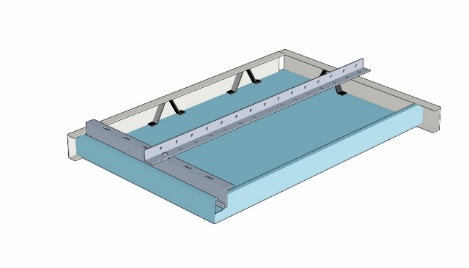 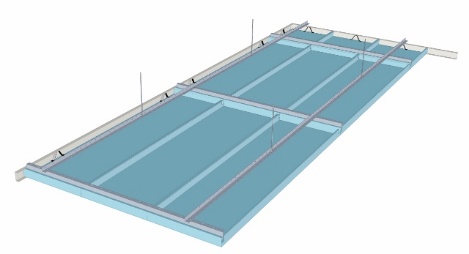 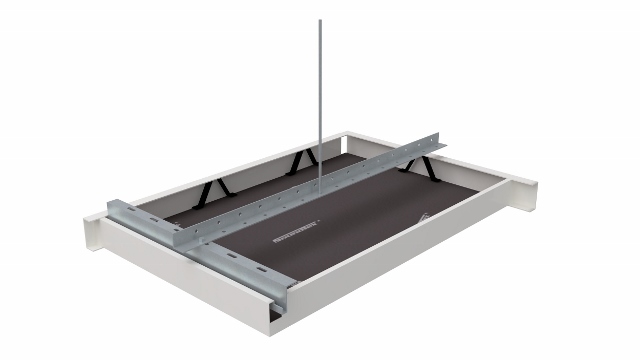 ISOMETRIC: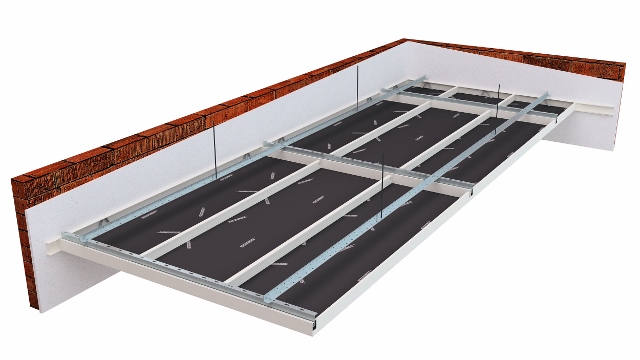 HOOK-ON KORİDOR SİSTEM İSE: 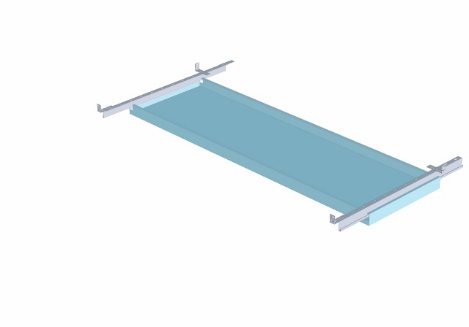 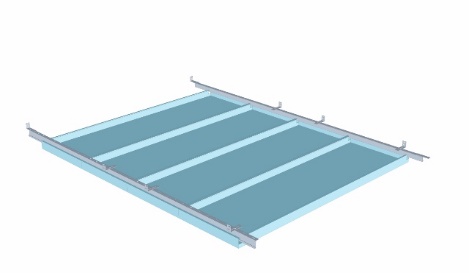 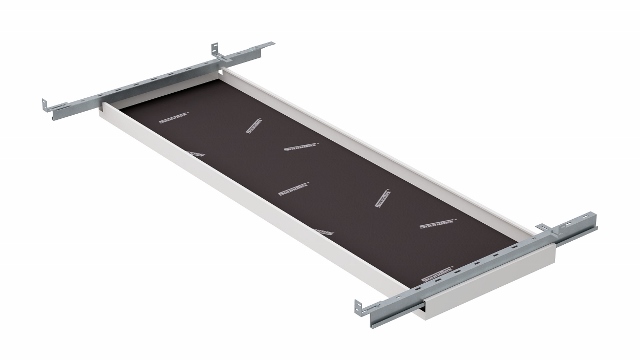 ISOMETRIC: 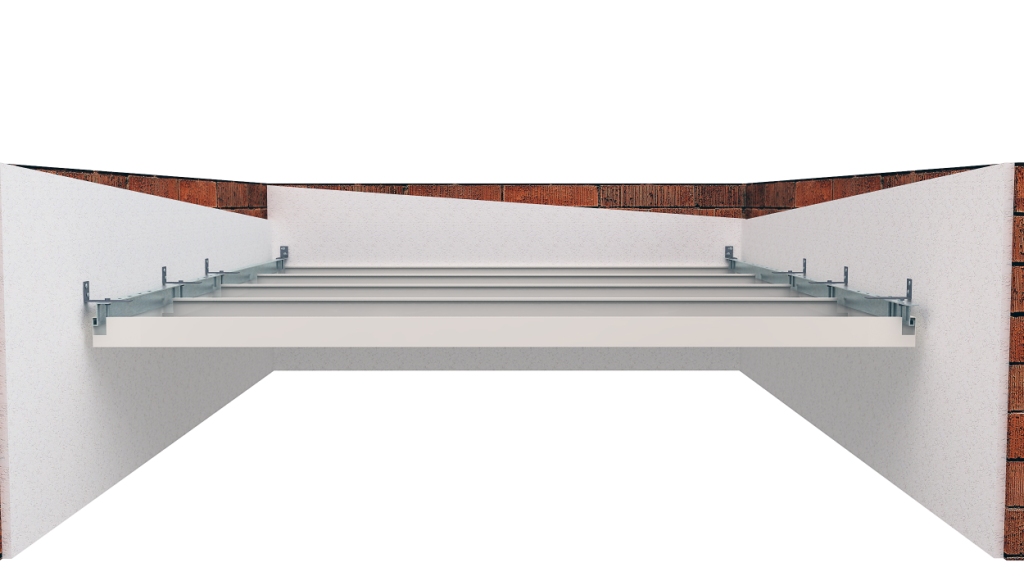 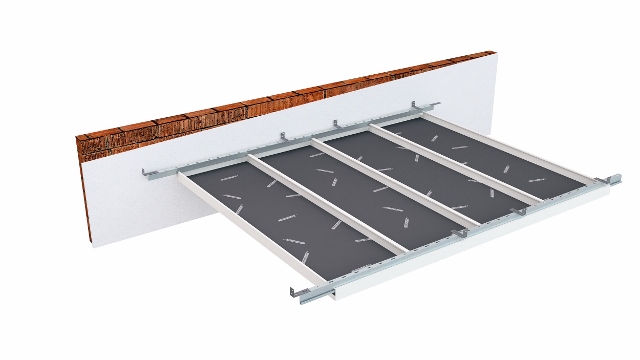 